KAZA SIKLIK VE KAZA AĞIRLIK ORANLARI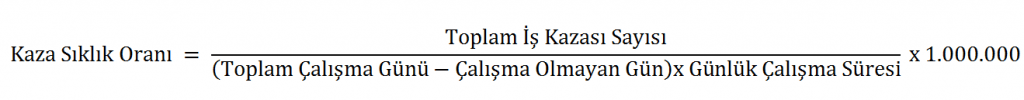 =     * 1000000=1,12Sonuç: Bir milyon saatte 1,12  iş kazası meydana gelmektedir.Not: Toplam çalışılan gün sayısı (izinler, hastalıklar, mazeret izinleri, raporlar vb. çıkarılarak) kabaca yılda 290 gün çalışıldığı varsayılmıştır.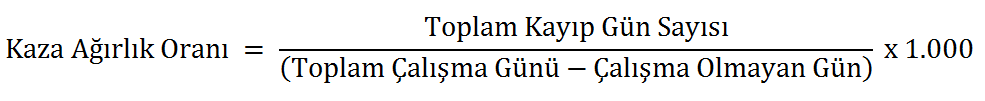 =   1000=0,105Sonuç: Her bin çalışma gününde 0,105 gün kayıp vardır.